INFORMAZIONI PERSONALIMarzo 2017 – luglio 2015Progetto Lavoro – Via Angelo Rizzoli, 4 - Milano                                                                        Assicurativo                                                                         Traduttrice Addetta alle traduzioni dal tedesco all’italiano di referti medici e modulo CAI; segretaria addetta all’upload di documenti variSettembre 2014 – Settembre 2015Villa Giatra**** – SS. 189 Cammarata (AG)Alberghiero ReceptionistAddetta alle prenotazioni e alla contabilitàGiugno 2014 – Luglio 2014EOS – Piazza Castelnuovo, 47 - 90100 PalermoEnte di formazione FormatoreInsegnante - Modulo d’ingleseGennaio 2014 – Febbraio 2014Associazione culturale “Alibi Club” –  Via  Leonardo  Da  Vinci,  464  –  90135  PalermoEnte di formazione FormatoreInsegnante - Modulo d’ingleseambiente multiculturale, occupando posti in cui la comunicazione è importante e in situazioni in cui è essenziale lavorare in squadra (ad es.cultura e sport), ecc.Il sottoscritto è a conoscenza che, ai sensi dell’art. 26 della legge 15/68, le dichiarazioni mendaci, la falsità negli atti e l’uso di atti falsi sono puniti ai sensi del codice penale e delle leggi speciali. Inoltre, il sottoscritto autorizza al trattamento dei dati personali, secondo quanto previsto dalla Legge 196/03.Palermo, li 07/09/2017NOME E COGNOMETiziana SanfratelloF O R M A T O  E U R O P E OP E R  I L C U R R I C U L U MV I T A E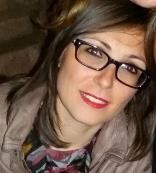 NomeTiziana SanfratelloIndirizzoVia Luigi Manfredi, 42 PalermoTelefono(0039)3209713151FaxE-mailtiziana.sanfratello@gmail.comNazionalitàItalianaData di nascita06/03/1979ISTRUZIONE E FORMAZIONEDate (da – a)2003 - 2009Nome e tipo di istituto di istruzione oformazioneUniversità degli studi di Palermo di Lettere e filosofia – corso di laurea in lingue e  culture modernePrincipali materie / abilitàprofessionali oggetto dello studioInglese, francese, tedesco, letteratura, storia dell’arte, storia, .Qualifica conseguitaLaurea triennaleVotazione103/110Date (da – a)1993 - 1998Nome e tipo di istituto di istruzione oformazioneLiceo Linguistico Luigi PirandelloPrincipali materie / abilitàprofessionali oggetto dello studioInglese, francese, tedesco, letteratura, storia dell’arte, storia, filosofia.Qualifica conseguitaDiploma di maturitàVotazione48/60°CAPACITÀ E COMPETENZEPERSONALIMadrelinguaAutovalutazioneItalianoLivello europeo (*)IngleseComprensione		Parlato	Scritto Ascolto C2	Interazione orale C2		C2 Lettura C 2		Produzione orale C2TedescoComprensione		Parlato	Scritto Ascolto B2	Interazione orale B2		B2 Lettura B2	Produzione orale B2FranceseComprensione		Parlato	Scritto Ascolto B2	Interazione orale B2		B2 Lettura B2	Produzione orale B2Date (da – a)Gennaio 2012 – Maggio 2012Nome e indirizzo del datore dilavoroI.A.L. Istituto per la formazione professionale - Via delle Croci, 47 – 90100 PalermoTipo di azienda o settoreEnte di formazioneTipo di impiegoFormatorePrincipali mansioni eresponsabilitàInsegnante - Modulo di Inglese;Date (da – a)Settembre 2010 – Novembre 2010Nome e indirizzo del datore dilavoroI.A.L. Istituto per la formazione professionale - Via delle Croci, 47 – 90100 PalermoTipo di azienda o settoreEnte di formazioneTipo di impiegoFormatorePrincipali mansioni eresponsabilitàInsegnante - Modulo di Inglese; Igiene e sicurezza sul lavoroDate (da – a)Giugno 2010 – Agosto 2010Nome e indirizzo del datore dilavoroA.C.A.S. Associazioni Centri Azioni di sviluppo . Via Duca degli Abruzzi, 67 – 90025 Lercara Friddi (PA)Tipo di azienda o settoreEnte di formazioneTipo di impiegoFormatorePrincipali mansioni eresponsabilitàInsegnante - Modulo di creazioni di costumi e scenografieDate (da – a)Settembre 2009Nome e indirizzo del datore dilavoroI.R.A.P.S. Istituto di ricerca ed applicazioni psicologiche e sociologiche Onlus – Via Cardinale Mariano Rampollo, 8 – 90100 PalermoTipo di azienda o settoreEnte di formazioneTipo di impiegoFormatorePrincipali mansioni eresponsabilitàInsegnante - Modulo di Marketing turistico alberghieroDate (da – a)Ottobre 2008 – Febraio 2009Nome e indirizzo del datore dilavoroSoc. Coop. Orchidea - C/so Umberto I, 67 - 90030 Castronovo di Sicilia (PA)Tipo di azienda o settoreSocietà di  promozione culturale, turistico-ambientaleTipo di impiegoAddetta al settore turisticoPrincipali mansioni eresponsabilitàGuida turisticaDate (da – a)Maggio 2008 – Settembre 2008Nome e indirizzo del datore dilavoroBilione Palace Suite Hotel – Via Taigete, 20 - 30028 Bibione di San Michele al Tagliamento Bilione (VE)Tipo di azienda o settoreTuristicoTipo di impiegoAddetta al settore turisticoPrincipali mansioni eresponsabilitàInterprete e responsabile Mini ClubDate (da – a)Giugno 2007 – Settembre 2007Nome e indirizzo del datore dilavoroBilione Palace Suite Hotel – Via Taigete, 20 - 30028 Bibione di San Michele al Tagliamento Bilione (VE)Tipo di azienda o settoreTuristicoTipo di impiegoAddetta al settore turisticoPrincipali mansioni eresponsabilitàInterprete e responsabile Mini ClubDate (da – a)Aprile 2005 – Settembre 2005Nome e indirizzo del datore dilavoroSoc. Coop. Colle San Vitale – C/da Grotte sn – 90030 Castronovo di Sicilia (PA)Tipo di azienda o settoreProduzione e imbottigliamento olio extra vergine d’olivaTipo di impiegoAddetta al settore commercialePrincipali mansioni eresponsabilitàResponsabile di magazzino, contabile, comunicazione con l’esteroDate (da – a)Ottobre 2004 – Marzo 2005Nome e indirizzo del datore dilavoroAmbulatorio medico  – Castronovo di SiciliaTipo di azienda o settoreMedicina generaleTipo di impiegoSegretariaDate (da – a)Marzo 2003 -  Settembre 2003Nome e indirizzo del datore dilavoroAutonomi San Pietro s.a.s.-  C/da San Pietro sn – 90030 Castronovo di Sicilia (PA)Tipo di azienda o settoreAutonoleggio pullman , organizzazione viaggi turisticiTipo di impiegoAddetta al settore turistico e commercialePrincipali mansioni eresponsabilitàOrganizzazione viaggi. Capogruppo. Segretaria contabileDate (da – a)Giugno 2000 – settembre 2002Nome e indirizzo del datore dilavoroFIAT officina autorizzata di Di Liberto Gioacchino – Lercara Freddi (PA)Tipo di azienda o settoreMeccanico e automobilisticaTipo di impiegoCommercialePrincipali mansioni eresponsabilitàSegretaria contabile: Addetta alla gestione di magazzino. Addetta alla vendita di automobiliDate (da – a)Gennaio 1999 – Giugno 2000Nome e indirizzo del datore dilavoroStudio di consulenza commerciale tributaria del lavoro di Trainito Salvatore – Castronovo di  Sicilia (PA)Tipo di azienda o settoreCommercialeTipo di impiegoSegretaria contabilePrincipali mansioni eresponsabilitàRegistrazione fatture, emissione fatture, gestione dei libri commerciali (libro giornale, ecc.)CAPACITÀ E COMPETENZERELAZIONALIVivere e lavorare con altre persone, inCapacità e competenze socialiCapacità di lavorare in gruppo maturata in molteplici situazioni in cui era indispensabile la collaborazione tra figure diverse e con modalità orarie varie (turni, fine settimana)CAPACITÀ E COMPETENZETECNICHECon computer, attrezzature specifiche,macchinari, ecc.Conoscenza dei pacchetti applicativi Microsoft e del pacchetto Office, in modo particolare Word,Excel e Access.Conoscenza e gestione di Internet e di posta elettronica. Conoscenza dei programmi inerenti le attività svolte, quali: BRIDGE: programma contabile;GIOA: programma di gestione interattivo di fatturazione;GIM: programma di gestione interattivo di magazzino e inventario;AMADEUS: programma interattivo che gestisce le prenotazioni nazionali e internazionali di treni, aerei, pullman, noleggio autovetture, ecc;FENICE: programma di gestione interattivo di fatturazione e di magazzino.CUBE: Gestionale prenotazione alberghieraCAPACITÀ E COMPETENZEARTISTICHEMusica, scrittura, disegno ecc.Abilità nel disegno e la pittura; lavori manuali inerenti le attività ludiche.Ottima capacita di composizione poetica in rima e prosaicaPATENTE O PATENTITipo BULTERIORI INFORMAZIONILezioni private di inglese, francese, tedesco, italiano.TraduttriceStage professionale in qualità di praticante presso l’agenzia di viaggi I.T.A REISEN diDüsseldorf (Germania);Stage di formazione nell’agenzia di viaggi Tradizione & Turismo, international travel agency(Palermo);Stage professionale in qualità di guida turistica presso il tour operator albaincoming di Albanese Carmelo, via Panepinto, 8, Cammarata (AG).Stage di formazione in qualità di receptionist presso Hotel Villa Giatra, S.S. 189 Km18,6, Cammarata, AG 92022.Massima disponibilità agli spostamenti esteri.Attività nella consulta comunale, addetta alla scenografia, la sceneggiatura e la coreografia.